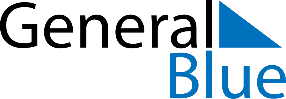 March 2023    BOYS LACROSSEMarch 2023    BOYS LACROSSEMarch 2023    BOYS LACROSSEMarch 2023    BOYS LACROSSEMarch 2023    BOYS LACROSSESundayMondayTuesdayWednesdayThursdayFridaySaturday12345678910111213141516171819202122232425262728293031PRACTICE3:30-5:00 INSIDEPRACTICE3:30-5:00 INSIDEPRACTICE5:00-6:30 INSIDEApril 2023April 2023April 2023April 2023April 2023SundayMondayTuesdayWednesdayThursdayFridaySaturday12345678PRACTICE3:30-5:00 INSIDE/OUTSIDEPRACTICE3:30-5:00 INSIDE/OUTSIDEPRACTICE5:00-6:30 INSIDE/OUTSIDE9101112131415PRACTICE3:30-5:00 INSIDE/OUTSIDEPRACTICE3:30-5:00 INSIDE/OUTSIDEPRACTICE5:00-6:30 INSIDE/OUTSIDE16171819202122GAMEVS. ST. JAYPRACTICE3:30-5:00 INSIDE/OUTSIDEPRACTICE3:30-5:30PRACTICE 5:00-6:30 INSIDE/OUTSIDE23242526272829PRACTICE3:30-5:00 INSIDE/OUTSIDEPRACTICE3:30-5:00 INSIDE/OUTSIDEPRACTICE5:00-6:30 INSIDE/OUTSIDE30May 2023May 2023May 2023May 2023May 2023SundayMondayTuesdayWednesdayThursdayFridaySaturday123456GAMEVS.MONTPELIERPRACTICE3:30-5:00 OUTSIDEPRACTICE3:30-5:00 OUTSIDEGAMEVS. U-3278910111213PRACTICE3:30-5:00 OUTSIDEPRACTICE3:30-5:00 OUTSIDE14151617181920GAME@U-32PRACTICE3:30-5:00 OUTSIDEPRACTICE3:30-5:00 OUTSIDE21222324252627GAME@MONTPELIERPRACTICE3:30-5:00 OUTSIDE GAME@ST. JAY28293031